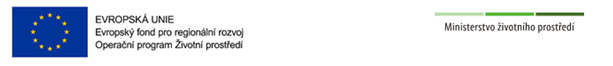 Č.j.: IaD/18/1758/MLVyřizuje: Bc. Marta Löfflerová / 354 922 345Mariánské Lázně 12. 12. 2018Oznámení o zahájení zadávacího řízeníVýzva k podání nabídky na stavební práceRekonstrukce chlazení zimního stadionu v Mariánských LázníchRegistrační číslo projektu: CZ.05.3.23/0.0/0.0/15_018/0002457Úvodní částVeřejný zadavatel, ve smyslu ustanovení § 4 odst. 1 písm. d) zákona č. 134/2016 Sb., o zadávání veřejných zakázek, ve znění pozdějších předpisů, dále také jen „zákon“, Město Mariánské Lázně, vyzývá tímto dodavatele (účastníky zadávacího řízení) k podání nabídky pro veřejnou zakázku na stavební práce v rámci zjednodušeného podlimitního řízení, které spočívají v rekonstrukci chladící desky a technologie chlazení zimního stadionu v Mariánských Lázních.Financování předmětu zakázky: Jedná se o dotační veřejnou zakázku – projekt, který spolufinancuje:Evropská unieEvropský fond regionálního rozvojeOperační program Životního prostředíMinisterstvo životního prostředí Projekt: Rekonstrukce chlazení zimního stadionu v Mariánských Lázních,  registrační číslo projektu: CZ.05.3.23/0.0/0.0/15_018/0002457.Hlavní prioritou rekonstrukce technologie chlazení je snížení množství kapalného čpavku v systému a  prodloužení životnosti systému chlazení zimního stadionu. Realizací projektu dojde ke snížení environmentálního rizika a k rozvoji systému jeho řízení. Výzva k podání nabídky na uvedenou veřejnou zakázku je realizovaná v souladu se zákonem č. 134/2016 Sb., o zadávání veřejných zakázek a metodickým pokynem vydaným Operačním programem Životního prostředí nazvaným „Pokyny pro zadávání veřejných zakázek v OPŽP 2014-2020“, verze 7.0, znění účinné od 24. 8. 2017.Účelem zadávacího řízení je uzavření smlouvy na výše uvedené stavební práce, a to podle občanského zákoníku č. 89/2012 Sb.Text této výzvy k podání nabídky s ostatní zadávací dokumentací bude po celou dobu trvání lhůty pro podání nabídky umístěn na profilu zadavatele: https://zakazky.muml.cz (§ 28 odst. 1 písm. j) zákona č. 134/2016 Sb., o zadávání veřejných zakázek.Zadavatel na svém profilu (https://zakazky.muml.cz) uveřejňuje i případné:dodatečné informace k zadávacím podmínkám,úpravu zadávacích podmínek,oznámení o vyloučení účastníka,oznámení o rozhodnutí o výběru ekonomicky nejvýhodnější,zrušení zadávacího řízení,a dále ostatní informativní dokumenty nebo dokumenty požadované zadavatelem.Identifikační údaje veřejné zakázkyEvid. č. veř. zak. –  profil zadavatele:	Systémové číslo VZ: P18V00000087Evid. č. veř. zak. ve věstníku veř. zak.:	x-x-xRegistrační číslo projektu: 			CZ.05.3.23/0.0/0.0/15_018/0002457Název veřejné zakázky:	Rekonstrukce chlazení zimního stadionu v Mariánských LázníchDruh veřejné zakázky podle předmětu:	Veřejná zakázka na stavební práce (§ 14 odst. 3 písm. b) zákona č. 134/2016 Sb., o zadávání veřejných zakázek, ve znění pozdějších předpisů (dále také jen „zákon“)Režim veř. zak. podle předpokl. hodnoty:	Zjednodušené podlimitní řízení (§ 53 zákona)Klasifikace předmětu veřejné zakázky podle hlavního slovníku jednotného klasifikačního systému  – kódy rejstříku Common Procurement Vocabulary (CPV):Hlavní slovník, hlavní předmět:		42500000-1 Chlazení a ventilaceHlavní slovník, další předměty:		42120000-6 Čerpadla a kompresory		45310000-3 Elektroinstalační práce		45100000-8 Práce spojené s přípravou staveniště		45331230-7 Instalace a montáž chladících zařízení						45212200-8 Stavební úpravy sportovních zařízeníIdentifikační údaje veřejného zadavateleNázev veřejného zadavatele:	Město Mariánské LázněPrávní forma organizace:	801 – obecZastoupené:	Ing. Martinem Kalinou, starostou městaSídlo:	Ruská 155/3, 353 01 Mariánské LázněIČO:	00254061DIČ:	CZ00254061Profil zadavatele:	https://zakazky.muml.cz Kód státu:	CZ, Česká republikaKategorie zadavatele:	Veřejný zadavatel ust. § 4 odst. 1 písm. d) zákona č. 134/2016 Sb., o zadávání veřejných zakázekKontaktní osoba zadavateleZ investičního hlediska garant veřejné zakázky: Ing. Petr Řezník, odbor investic a dotací, vedoucí odboru, tel.: 354 922 183, e-mail: petr.reznik@marianskelazne.cz.Z technického hlediska garant veřejné zakázky: Ing. Stanislav Pajer, odbor investic a dotací, referent – investiční technik, tel.: 354 922 158, e-mail: stanislav.pajer@marianskelazne.cz.Předmět veřejné zakázky	(§ 15 zákona)Předmětem plnění veřejné zakázky je rekonstrukce chladící desky a technologie chlazení zimního stadionu v Mariánských Lázních v souladu s projektovou dokumentací zpracovanou Ing. Jiřím Pangrácem, se sídlem Gerská 1253/46, 323 00  Plzeň-Bolevec, v roce 2016 pod názvem „ZIMNÍ STADION MARIÁNSKÉ LÁZNĚ Rekonstrukce chladící desky a technologie chlazení“.Jedná se o dotační veřejnou zakázku – součástí předmětu plnění je i vyhotovení prostředků publicit, tj. pořízení dočasného billboardu a stálé pamětní desky. Uvedený předmět publicity není součástí výkazu výměr, dodavatelé prvky publicity ocení zvlášť a zahrnou do nabídkové ceny. Cenu za pořízení dočasného billboardu a stálé pamětní desky dodavatelé uvedou do krycího listu.Předpokládaná hodnota veřejné zakázky	 (§ 16 zákona)Zadavatel stanoví předpokládanou hodnotu veřejné zakázky bez DPH.Předpokládaná hodnota veřejné zakázky činí celkem 22.413.464,00 Kč bez DPH (27.120.291,44 Kč vč. DPH).Zahájení zadávacího řízeníZadavatel zahajuje zadávací řízení dnem uveřejněním výzvy včetně textové části zadávacích podmínek, na profilu zadavatele: https://zakazky.muml.cz.Místo plnění veřejné zakázkyMístem plnění veřejné zakázky je: Zimní stadion Mariánské Lázně, se sídlem Tyršova 621/21a, 353 01  Mariánské Lázně.Doba plnění veřejné zakázkySmlouva bude uzavřena s vybraným dodavatelem na dobu určitou.Předpokládané zahájení prací: duben 2019.Ukončení prací: do 180 kalendářních dnů od uzavření smlouvy.Požadavky na jednotný způsob zpracování nabídkové cenyNabídková cena (viz návrh smlouvy) bude uvedena v členění: cena celkem bez DPH, sazba DPH, výše DPH a cena celkem včetně DPH.Zadavatel požaduje, pro účely zadávacího řízení, zpracování nabídkové ceny jako ceny celkové za realizaci předmětu veřejné zakázky. Nabídková cena musí obsahovat veškeré náklady spojené s plněním předmětu veřejné zakázky.Nabídková cena bude stanovena pro danou dobu plnění jako cena nejvýše přípustná se započtením veškerých nákladů, rizik, zisku a finančních vlivů (např. inflace); po celou dobu realizace zakázky v souladu s podmínkami uvedenými v zadávací dokumentaci.Nabídková cena musí vycházet z výkazu výměr, který je součástí zadávací dokumentace (viz příloha).Nabídková cena bude uvedena v nabídce dodavatelem v krycím listu veřejné zakázky a ve smlouvě. Ceny budou uvedeny bez DPH, dále bude uvedena sazba DPH, výše DPH a cena celkem včetně DPH.Pro účely hodnocení bude použita nabídková vč. DPH (§ 115 odst. 3 zákona).Nabídková cena, popřípadě kterákoliv její součást, uvedená v nabídce na základě zadávací dokumentace musí mít kladnou hodnotu, zadavatel nepřipouští nulovou cenu.Vyhrazené změny závazku	(analogicky § 100 odst. 1 zákona)Zadavatel si, ve smyslu § 100 odst. 1 zákona, vyhrazuje změnu (navýšení/snížení) nabídkové ceny v průběhu trvání smlouvy v případě změny zákonem stanovené sazby daně z přidané hodnoty podle zákona č. 235/2004 Sb., o dani z případné hodnoty. V takovém případě bude cena změněná o příslušnou změnu sazby DPH ode dne účinnosti nové zákonné úpravy DPH.Změnu ceny lze upravit pouze formou písemného dodatku ke smlouvě, uzavřeném mezi zadavatelem a dodavatelem.Obchodní a jiné smluvní podmínky, platební podmínky  (§ 37 odst. 1 písm. c) zákona)Zadavatel stanoví podmínky obchodní, jiné smluvní a platební formou závazného návrhu smlouvy, který je součástí zadávací dokumentace. Nabídku, tj. návrh na uzavření smlouvy, lze akceptovat pouze bez jakýchkoliv výhrad, dodatku či odchylek. Smlouva bude uzavřena s vybraným dodavatelem.Doplněný návrh smlouvy musí být ze strany účastníka zadávacího řízení akceptován.PoddodavateléÚčastník zadávacího řízení prokáže tuto obchodní podmínku předložením čestného prohlášení, které bude přílohou účastníkem zadávacího řízení podepsaného návrhu Smlouvy o dílo. Vzor čestného prohlášení je přílohou této Výzvy. Čestné prohlášení o poddodavatelích musí dále obsahovat údaj o částech veřejné zakázky, kterou zamýšlí zadat jednomu či více poddodavatelům s uvedením identifikačních údajů každého z nich. Podmínky kvalifikaceObecná ustanovení o prokazování splnění kvalifikaceKvalifikaci splní účastník zadávacího řízení, který prokáže splnění:- základní způsobilosti ve smyslu § 74 podle § 75 zákona,- profesní způsobilosti podle § 77 zákona,- technické kvalifikace podle § 79 zákona.Účastník zadávacího řízení předloží veškeré doklady požadované k prokázání splnění kvalifikace v prosté kopii, a to ve lhůtě stanovené pro podání nabídek, doklady ke kvalifikaci budou součástí nabídky.Účastníci zadávacího řízení mohou k prokázání požadované základní způsobilosti a profesní způsobilosti při podání nabídky použít vzorová čestná prohlášení, která tvoří přílohu zadávací dokumentace.Doklady prokazující základní způsobilost podle § 74 zákona a profesní způsobilost podle § 77 odst. 1 zákona musí prokazovat splnění požadovaného kritéria způsobilosti nejpozději v době 3 měsíců přede dnem podání nabídky.Účastník zadávacího řízení, se kterým by měla být uzavřena smlouva – vybraný dodavatel, předloží po výzvě zadavatele veškeré doklady požadované k prokázání splnění kvalifikace v originále nebo úředně ověřené kopii v souladu s ust. § 122 odst. 3 zákona.Do nabídek předkládají účastníci zadávacího řízení prosté kopie dokladů prokazující splnění kvalifikačních předpokladů, avšak zadavatel nebrání, aby účastníci zadávacího řízení vkládali originální listiny prokazující splnění kvalifikace již do nabídek.Pokud není účastník zadávacího řízení schopen prokázat splnění určité části (technické nebo profesní) kvalifikace, požadované zadavatelem, je oprávněn splnění kvalifikace v chybějícím rozsahu prokázat prostřednictvím jiných osob dle ust. § 83, odst. 1 zákona, tzn., že účastník zadávacího řízení doloží do nabídky za tuto jinou osobu:- doklady prokazující splnění profesní způsobilosti podle § 77 odst. 1 zákona,- doklady prokazující splnění chybějící části kvalifikace,- doklady o splnění základní způsobilosti podle § 74 zákona a- písemný závazek k poskytnutí plnění určité části veřejné zakázky nebo k poskytnutí věcí nebo práv, s nimiž bude dodavatel disponovat v rámci plnění veřejné zakázky, a to alespoň v rozsahu, v jakém jiná osoba prokázala kvalifikaci za dodavatele.Účastník zadávacího řízení není oprávněn prostřednictvím jiné osoby prokázat splnění kvalifikace podle § 77 odst. 1 zákona (výpis z obchodního rejstříku nebo jiné obdobné evidence).Základní způsobilost	(analogicky § 74 zákona)Splnění základní způsobilostiZákladní způsobilost splní dodavatel:který nebyl v zemi svého sídla v posledních 5 letech přede dnem podání nabídky pravomocně odsouzen pro trestný čin uvedený v příloze č. 3 k zákonu č. 134/2016 Sb., o zadávání veřejných zakázek, nebo obdobný trestný čin podle právního řádu země sídla dodavatele; k zahlazeným odsouzením se nepřihlíží.Jde-li o právnickou osobu, musí tento předpoklad splňovat jak tato právnická osoba, tak zároveň každý člen statutárního orgánu. Je-li členem statutárního orgánu dodavatele právnická osoba, musí výše uvedené podmínky splňovat jak tato právnická osoba, tak každý člen statutárního orgánu této právnické osoby a také osoba zastupující tuto právnickou osobu v statutárním orgánu dodavatele.Podává-li nabídku či žádost o účast pobočka závodu zahraniční právnické osoby, musí výše uvedené podmínky splňovat tato právnická osoba a vedoucí pobočky závodu.Podává-li nabídku či žádost o účast pobočka závodu české právnické osoby, musí výše uvedené podmínky splňovat vedle výše uvedených osob rovněž vedoucí pobočky.který nemá v České republice nebo v zemi svého sídla v evidenci daní zachycen splatný daňový nedoplatek,který nemá v České republice nebo v zemi svého sídla splatný nedoplatek na pojistném nebo na penále na veřejné zdravotní pojištění,který nemá v České republice nebo v zemi svého sídla splatný nedoplatek na pojistném nebo na penále na sociální zabezpečení a příspěvku na státní politiku zaměstnanosti,který není v likvidaci, nebylo proti němu vydáno rozhodnutí o úpadku, nebyla vůči němu nařízena nucená správa podle jiného právního předpisu nebo v obdobné situaci podle právního řádu země sídla dodavatele.Prokázání splnění základní způsobilosti	(analogicky § 86 odst. 2 zákona)Dodavatel prokáže splnění podmínek základní způsobilosti dle § 74 zákona předložením prostých kopií dokumentů nebo předložením čestného prohlášení.ad a) Předložením prostých kopií dokumentů:Příslušných výpisů z evidence Rejstříku trestů fyzických a právnických osob ve vztahu k § 74 odst. 1 písm. a) zákona (u osob uvedených v § 74 odst. 2 až 4 zákona),Potvrzení příslušného finančního úřadu ve vztahu k § 74 odst. 1 písm. b) zákona,Písemného čestného prohlášení ve vztahu ke spotřební dani ve vztahu k § 74 odst. 1 písm. b) zákona,Písemného čestného prohlášení ve vztahu k § 74 odst. 1 písm. c) zákona, Potvrzení příslušné okresní správy sociálního zabezpečení ve vztahu k § 74 odst. 1 písm. d) zákona, Výpisu z obchodního rejstříku, nebo předložení písemného čestného prohlášení v případě, že není v obchodním rejstříku zapsán ve vztahu k § 74 odst. 1 písm. e) zákona.ad b) Předložením čestného prohlášení v souladu s § 53 odst. 4 zákona (ČP – vzor v příloze), a to ke dni podání nabídky.Profesní způsobilost	(analogicky § 77 zákona)Prokázání profesní způsobilostiDodavatel v nabídce prokáže splnění profesní způsobilosti předloženímvýpisu z obchodního rejstříku nebo jiné obdobné evidence, pokud jiný právní předpis zápis do takové evidence vyžaduje (§ 77 odst. 1 zákona).doklad o oprávnění k podnikání v rozsahu odpovídajícímu předmětu veřejné zakázky, zejména doklad prokazující příslušné živnostenské oprávnění či licenci pro:- Oprávnění k provádění montáží, oprav a rekonstrukci chladicích zařízení a tepelných čerpadel- Oprávnění k provádění montáží, oprav, revizi a zkoušek elektrických zařízení- Provádění staveb, jejich změn a odstraňovánía obory činnosti:- Výroba kovových konstrukcí a kovodělných výrobků- Výroba strojů a zařízenídokladu prokazující odbornou způsobilost (§ 77 odst. 2 zákona)Tuto profesní způsobilost splní dodavatel, který doloží odbornou způsobilost dodavatele nebo osoby, jejímž prostřednictvím odbornou způsobilost zabezpečuje dle § 77 odst. 2 písm. c) zákona, tj. osvědčení o autorizaci podle zákona č. 360/1992 Sb., o výkonu povolání autorizovaných architektů a o výkonu povolání autorizovaných inženýrů a techniků činných ve výstavbě ve znění pozdějších předpisů, autorizovaný inženýr nebo autorizovaný technik v oboru - technologická zařízení staveb a autorizovaný inženýr nebo autorizovaný technik v oboru – pozemní stavby. Autorizované osoby budou zároveň uvedeny v návrhu smlouvy, která je přílohou této výzvy.Pokud tyto osoby jsou zaměstnanci účastníka zadávacího řízení, doloží účastník do nabídky čestné prohlášení, podepsané oprávněnou osobou, potvrzující tuto skutečnost. Pokud tato osoba je jinou osobou dle § 83 zákona, doloží účastník doklady dle bodu 12.1 písm. e) této výzvy (Obecná ustanovení o prokazování splnění kvalifikace).Technická kvalifikace	(analogicky § 79 zákona)Splnění technické kvalifikaceSplnění technické kvalifikace dodavatel prokáže předložením prosté kopie seznamu stavebních prací. Seznam významných stavebních prací (§ 79 odst. 2 písm. b) zákona), bude obsahovat min. 3 stavební práce spočívající v rekonstrukci chlazení zimního stadionu za posledních 5 let před zahájením zadávacího řízení, přičemž minimálně jedna zakázka musí obsahovat stavební práce vč. dodávky betonové plochy určené k bruslení včetně dodávky technologie chlazení ledové plochy zimního stadionu s celkovou hodnotou min. 10 mil. Kč bez DPH.  12.4.2  Před podpisem smlouvy bude zadavatel po vybraném dodavateli požadovat:Osvědčení objednatelů o řádném poskytnutí a dokončení 3 nejvýznamnějších stavebních prací uvedených v seznamu významných stavebních prací.Na osvědčení budeuvedena identifikace příslušné zakázky uvedena identifikace objednatele,doba o realizaci předmětné zakázky,cena realizovaného díla,údaj o dokončení a řádném provedení zakázky,údaj o dodržení sjednaného termínu,údaj o provedení ve sjednané kvalitě.V souladu s § 79 odst. 4 zákona dodavatel může splnění technické kvalifikace prokázat také dokladem, ze kterého bude zřejmé, že se na plnění zakázky podílelspolečně s jinými dodavateli, a to v rozsahu, v jakém se na plnění zakázky podílel, nebojako poddodavatel, a to v rozsahu, v jakém plnění stavební práce poskytl.Rovnocenným dokladem (nahrazující osvědčení) k prokázání uvedeného kritéria je zejména smlouva s objednatelem a doklad o řádném předání díla objednateli (§ 79 odst. 5 zákona).Významné stavební práceZadavatel za významné stavební práce považuje práce, které odpovídají věcným obsahem, rozsahem a složitostí předmětu veřejné zakázky.Za řádně provedené stavební práce zadavatel považuje takové práce, které byly provedeny dle sjednaného termínu a ve sjednané kvalitě.Vymezení minimální úrovně technické kvalifikaceHodnota stavebních prací předložených účastníkem zadávacího řízení, na které předkládá osvědčení, musí být ve finančním objemu minimálně 30 % předpokládané hodnoty veřejné zakázky uvedené v článku 5 této výzvy.Prokázáním, že disponuje jednou osobou na pozici stavbyvedoucí, který splňuje níže uvedené požadavky:ukončené SŠ nebo VŠ vzdělání stavebního či strojního směru,podílel se na realizaci min. 1 zakázky obdobného charakteru za posledních 5 let s objemem min. 5 mil. Kč bez DPH, jejímž předmětem byla dodávka technologie pro chlazení ledové plochy vč. dodávky betonové plochy pro chlazení ledové plochy zimního stadionu. Dodavatel prokáže výše uvedené požadavky formou životopisu, ve kterém bude uvedeno splnění výše uvedených požadavků a vztah vůči dodavateli. Životopis musí být podepsán dotyčnou osobou. Osoba stavbyvedoucího bude zároveň uvedena v návrhu smlouvy, která je přílohou Výzvy. 4.3 Prokázáním, že disponuje minimálně 1 technikem, který splňuje níže uvedené požadavky: oprávněním dle EN ISO 9712:2012 pro zkoušení ultrazvukem UT, stupeň 2 a zkoušení radiografické RT, stupeň 2. Tento požadavek je nutné doložit kopii platných certifikátů.Podmínky sestavení a podání nabídky	(analogicky § 103, § 107 zákona)Zadavatel stanovuje tyto podmínky k sestavení a podání nabídky:Nabídka musí obsahovat dokumenty k hodnocení nabídky:Návrh smlouvy doplněný o veškeré požadované údaje vč. příloh (v elektronické podobě prostřednictvím elektronického nástroje E-ZAK na profilu zadavatele: https://zakazky.muml.cz). Přílohy ke smlouvě tvoří: a) oceněný výkaz výměr, b) seznam poddodavatelů – čestná prohlášení dle vzoru v přílozeNabídka musí obsahovat dokumenty potřebné k prokázání splnění podmínek účasti v zadávacím řízení:Dokumenty prokazující splnění základní způsobilost (ČP – vzor v příloze)Dokumenty prokazující splnění profesní způsobilost (ČP – vzor v příloze)Dokumenty prokazující splnění technické kvalifikaceČestné prohlášení účastníka zadávacího řízení o akceptaci zadávacích podmínek (ČP – vzor v příloze)Forma a způsob podání nabídekNabídky se podávají písemně, a to pouze v elektronické podobě prostřednictvím elektronického nástroje E-ZAK na profilu zadavatele: https://zakazky.muml.cz (§ 107 zákona), v českém jazyce.Pokud nebude nabídka zadavateli doručena ve lhůtě nebo způsobem stanoveným v zadávací dokumentaci, nepovažuje se za podanou a v průběhu zadávacího řízení se k ní nepřihlíží (§ 28 odst. 2 zákona).Nabídka bude minimálně obsahovat náležitosti uvedené v bodu 14. této výzvy.Podání nabídek	(§ 107 zákona)Nabídky se podávají v jednom vyhotovení.Dodavatel může podat v zadávacím řízení jen jednu nabídku.Dodavatel, který podal nabídku, nesmí být současně osobou, jejímž prostřednictvím jiný účastník v tomtéž zadávacím řízení prokazuje kvalifikaci.Zadavatel vyloučí účastníka zadávacího řízení, který podal více nabídek samostatně nebo společně s jinými účastníky nebo podal nabídku a současně je osobou, jejímž prostřednictvím jiný účastník zadávacího řízení v tomtéž zadávacím řízení prokazuje kvalifikaci.Otevírání  nabídek v elektronické podobě	(§ 109 zákona)Otevírání nabídek proběhne bez přítomnosti zástupců účastníků zadávacího řízení – nabídky se podávají pouze v elektronické podobě.Otevírají se pouze nabídky doručené ve lhůtě pro podání nabídek.Obsah nabídkyNabídka bude minimálně obsahovat: Krycí list nabídky (vzor v příloze)Návrh smlouvy doplněný o veškeré požadované údaje v elektronické podobě prostřednictvím elektronického nástroje E-ZAK na profilu zadavatele: https://zakazky.muml.cz včetně příloh: Dodavatelem oceněný výkaz výměr v elektronickém formátu *.xls (Office 2003 nebo obdobném) a Seznam poddodavatelů – čestná prohlášení dle vzoru v příloze této VýzvyDoklady prokazující splnění kvalifikace (bod 12. této výzvy)Čestné prohlášení účastníka zadávacího řízení o akceptaci zadávacích podmínek (vzor v příloze)Oceněné prvky publicity: Dodavatel v krycím listu uvede cenu za vyhotovení prvků publicity (dočasný billboard a stálá pamětní deska). Požadavky na zhotovení dočasného billboardu a stálé pamětní desky jsou vedeny v bodě 23. této výzvyZadávací podmínkySeznam zadávací dokumentaceZadavatel poskytuje účastníkům zadávacího řízení následující zadávací dokumentaci v podrobnostech nezbytných pro účast v zadávacím řízení:Text této výzvyKrycí list nabídky – formulář (vzor v příloze)Čestné prohlášení účastníků zadávacího řízení o akceptaci zadávacích podmínek (ČP – vzor v příloze)Čestné prohlášení účastníků zadávacího řízení o splnění základní způsobilosti (ČP – vzor v příloze)Čestné prohlášení účastníků zadávacího řízení o splnění profesní způsobilosti (ČP – vzor v příloze)Čestné prohlášení o poddodavatelích (ČP – vzor v příloze)Výkaz výměr k ocenění dodavatelemZávazný text návrhu smlouvy k doplnění účastníkem zadávacího řízení Projektová dokumentace zpracovaná Ing. Jiřím Pangrácem, se sídlem Gerská 1253/46, 323 00  Plzeň-Bolevec, v roce 2016 pod názvem „ZIMNÍ STADION MARIÁNSKÉ LÁZNĚ Rekonstrukce chladící desky a technologie chlazení“Dostupnost zadávací dokumentace	(§ 96 zákona)Ve smyslu § 96 odst. 1 zákona zadavatel uveřejní zadávací dokumentaci v plném rozsahu, jakož i dodatečné informace poskytnuté dodavatelům, v elektronické podobě prostřednictvím elektronického nástroje E-ZAK na profilu zadavatele: https://zakazky.muml.cz.Vysvětlení zadávací dokumentace	(§ 54 odst. 5 zákona; analogicky § 98 a § 99 zákona)Vysvětlení zadávací dokumentace ze strany zadavatele nebo na žádost dodavatele:Vysvětlení zadávací dokumentace zadavatel uveřejní u podlimitní veřejné zakázky nejméně 4 pracovní dny před skončením lhůty pro podání nabídky (§ 54 odst. 5 zákona).Vysvětlení zadávací dokumentace na žádost dodavatele:Zadavatel poskytne vysvětlení zadávací dokumentace, pokud bude žádost dodavatele o vysvětlení zadávací dokumentace doručena alespoň 7 pracovních dnů před uplynutím lhůty pro podání nabídek (analogicky § 98 odst. 3 zákona). Pokud zadavatel na žádost o vysvětlení zadávací dokumentace, která není doručena včas, vysvětlení poskytne, nemusí dodržet lhůtu na vysvětlení zadávací dokumentace podle předchozího odstavce, tj. nejméně 4 pracovní dny před skončením lhůty pro podání nabídek.O případné vysvětlení zadávací dokumentace dodavatel může požádat písemně a to v elektronické podobě (prostřednictvím elektronického nástroje E-ZAK na profilu zadavatele https://zakazky.muml.cz, případně elektronicky e-mailem na adrese stanislav.pajer@marianskelazne.cz).Zadavatel vysvětlení zadávací dokumentace uveřejní na svém profilu zadavatele, a to včetně přesného znění žádosti bez identifikace dotazujícího se dodavatele.Změna nebo doplnění zadávací dokumentace	(§ 99 zákona)Zadávací podmínky obsažené v zadávací dokumentaci může zadavatel změnit nebo doplnit před uplynutím lhůty pro podání nabídek. Změnu nebo doplnění zadávací dokumentace podmínek zadavatel uveřejní na profilu zadavatele https://zakazky.muml.cz, prostřednictvím elektronického nástroje E-ZAK.Lhůty zadávacího řízení	(§ 36 odst. 5 zákona)Lhůta pro podání nabídekLhůta pro podání nabídek končí dne 29. 1. 2019 v 09:00 hod. 	Doba pro prohlídku místa plnění	(§ 36 odst. 6 zákona, § 54 odst. 6 zákona)Prohlídka místa plnění se bude konat dne 15. 1. 2019 v 10:00 hod.; sraz účastníků bude před objektem Zimního stadionu v Mariánských Lázních, ul. Tyršova, č.p. 621.Hodnocení nabídek, pravidla pro hodnocení nabídek, hodnotící kritéria	Hodnocení nabídek	(analogicky § 114 zákona)Základním kritériem hodnocení pro zadání veřejné zakázky je ekonomická výhodnost nabídky (analogicky ve smyslu § 114 odst. 1 zákona).Ekonomická výhodnost nabídek bude hodnocena podle nejnižší nabídkové ceny (analogicky § 114 odst. 2 zákona).Pravidla pro hodnocení nabídek, hodnotící kritéria	(analogicky § 115 zákona)Zadavatel stanoví, že nabídky budou hodnoceny podle jejich ekonomické výhodnosti, a to podle nejnižší nabídkové ceny vč. DPH (analogicky § 115 zákona) za uvedený předmět plnění veřejné zakázky.Nabídky budou seřazeny podle absolutní hodnoty nabídkové ceny vč. DPH vzestupně od nejnižší po nejvyšší.Vítězným dodavatelem se stane dodavatel, který nabídne zadavateli nejnižší nabídkovou cenu v Kč vč. DPH.V případě rovnosti nabídkových cen se stane vítězným dodavatelem ten, kdo podal nabídku dříve.V souladu s ustanovením § 39 odst. 4 zákona si zadavatel vyhrazuje právo provést posouzení splnění podmínek účasti až po hodnocení nabídek, a to pouze u vybraného dodavatele (účastníka zadávacího řízení, který podal ekonomicky nejvýhodnější nabídku).Varianty nabídky	(analogicky § 102 zákona)Zadavatel nepřipouští podání variantních řešení.Rozhodnutí o výběru		(§ 50 zákona)Zadavatel rozhodne o výběru nejvýhodnější nabídky podle výsledku hodnocení nabídek. Toto rozhodnutí zadavatel písemně bez zbytečného odkladu oznámí všem účastníkům zadávacího řízení, kteří podali nabídku a kteří nebyli ze zadávacího řízení vyloučeni.Zadavatel oznámí výběr dodavatele uveřejněním na svém profilu zadavatele. Oznámení o rozhodnutí o výběru nejvýhodnější nabídky se považuje za doručené všem dotčeným účastníkům zadávacího řízení okamžikem uveřejnění (§ 53 odst. 5 zákona)Vyloučení účastníka ze zadávacího řízení	Pokud zadavatel ze zadávacího řízení vyloučí nějakého účastníka, toto vyloučení oznámí bezodkladně účastníkovi zadávacího řízení Oznámením o jeho vyloučení s odůvodněním (§ 48 odst. 11 zákona).Zrušení zadávacího řízení	(analogicky § 127 zákona)Zadavatel může zrušit zadávací řízení za podmínek uvedených v § 127 odst. 2 zákona.O zrušení zadávacího řízení bude zadavatel bezodkladně písemně informovat všechny účastníky zadávacího řízení.Komunikace mezi zadavatelem a dodavatelem (§211)Písemná komunikace mezi zadavatelem a dodavatelem musí probíhat elektronicky. Zajištění publicity dotačního projektuDočasný billboardDo 1 měsíce  od zahájení fyzické realizace vystaví dodavatel na místě dobře viditelném pro veřejnost v místě,  kde je projekt realizován, dočasný billboard, který musí být zachován po celou dobu průběhu fyzické realizace projektu. Rozměry dočasného billboardu: 5 100 mm x 2 400 mm (5 100 mm šíře,  2 400 mm výška) – standardní euroformát. Billboard je celobarevný. Volba materiálu a výsledného provedení záleží na možnostech uchycení dočasného billboardu v místě realizace (lze uplatnit např. kovovou konstrukci s polepem, plachtu na lešení apod.)Dočasný billboard musí obsahovat následující informace:Název projektu: Rekonstrukce chlazení zimního stadionu v Mariánských LázníchHlavní cíl projektu: Rekonstrukce technologie chlazení, která povede ke snížení množství kapalného čpavku v systému a k prodloužení životnosti systému chlazení zimního stadionu. Realizací projektu dojde ke snížení environmentálního rizika a k rozvoji systému jeho řízení. Banner OPŽPLogo řídícího orgánu (MŽP)Odkazy na řídící orgán (MŽP), zprostředkující subjekt (SFŽP ČR) a odkaz na příjemce dotaceStálá pamětní deskaStálá pamětní deska má rozměry 300 x 400 mm.  Deska může být celobarevná nebo jednobarevná. Doporučený materiál pro výrobu jednobarevné desky: leštěný kámen, sklo, bronz. Doporučený materiál pro barevnou variantu: plast, samolepa pro venkovní použití apod. Stálá pamětní deska obsahuje následující informace:Název projektu: Rekonstrukce chlazení zimního stadionu v Mariánských LázníchHlavní cíl projektu: Rekonstrukce technologie chlazení, která povede ke snížení množství kapalného čpavku v systému a k prodloužení životnosti systému chlazení zimního stadionu. Realizací projektu dojde ke snížení environmentálního rizika a k rozvoji systému jeho řízení. Banner OPŽPLogo řídícího orgánu (MŽP)Odkazy na řídící orgán (MŽP),  zprostředkující subjekt (SFŽP ČR) a odkaz na příjemce dotace. Státní fond životního prostředí ČR si vyhrazuje právo připravit pro příjemce podpory tiskový podklad dočasného billboardu a stálé pamětní desky.  Příjemce podpory je proto povinen dodat SFŽP ČR všechny údaje o projektu, které budou součástí dočasného billboardu. K tomu slouží elektronický formulář dostupný na https://www.opzp.cz/obecne-pokyny/pravidla-publicity. Zadavatel zajistí pro dodavatele tiskový podklad (grafický návrh) dočasného billboardu a stálé pamětní desky. Dotační podmínky pro dodavateleDodavatel je povinen uchovávat veškerou dokumentaci související s realizací projektu včetně účetních dokladů minimálně 10 let od finančního ukončení projektu. Každá faktura musí být označena registračním číslem projektu: CZ.05.3.23/0.0/0.0/15_018/0002457.Dodavatel je povinen minimálně 10 let od finančního ukončení projektu poskytovat požadované informace a dokumentaci související s realizací projektu zaměstnancům nebo zmocněncům pověřených orgánů a dodavatel je povinen vytvořit výše uvedeným osobám podmínky k provedení kontroly vztahující se k realizaci projektu a poskytnout jim při provádění kontroly součinnost.Ostatní podmínky, ujednání, práva a informace zadavateleZadavatel nehradí účastníkům zadávacího řízení náklady vzniklé z účasti v zadávacím řízení.V souladu s  § 219 zákona zadavatel uveřejní na profilu zadavatele:- uzavřenou smlouvu včetně příloh s vybraným dodavatelem včetně všech jejích změn a dodatků a- výši skutečně uhrazené ceny za plnění smlouvy.V souladu se zákonem č. 340/2015 Sb., o zvláštních podmínkách účinnosti některých smluv, uveřejňování těchto smluv a o registru smluv (zákon o registru smluv) zadavatel uveřejní v registru smluv zadavatele uzavřenou smlouvu včetně příloh s vybraným dodavatelem včetně všech jejích změn a dodatků.Zadavatel si vyhrazuje právo před rozhodnutím o výběru nejvýhodnější nabídky ověřit, případně vyjasnit, informace deklarované účastníky v nabídkách.Doporučení zadavatele: Zadavatel doporučuje účastníkům zadávacího řízení průběžné sledování profilu zadavatele, a to po celou dobu trvání zadávacího řízení.Zadavatel si vyhrazuje právo před rozhodnutím o přidělení zakázky ověřit, případně vyjasnit informace a skutečnosti deklarované účastníkem zadávacího řízení v nabídce.Účastníci zadávacího řízení výslovně souhlasí se zpracováním jejich (osobních) údajů s ohledem na nařízení Evropského parlamentu a Rady EU č. 2016/679, zákon č. 106/1999 Sb., o svobodném přístupu k informacím, v platném znění a v souladu se zákonem č. 101/2000 Sb., o ochraně osobních údajů, v platném znění. Tento souhlas je poskytován do budoucna na dobu neurčitou pro účely vnitřní potřeby zadavatele a dále pro účely informování veřejnosti o jeho činnosti.Podáním nabídky dodavatel souhlasí s tím, aby smlouva, dodatky smlouvy a seznam poddodavatelů byly v plném rozsahu uveřejněny v souladu s platnými právními předpisy zavazujícími zadavatele k jejich uveřejnění, tedy zejména na profilu zadavatele a v registru smluv. Současně s tím dodavatel souhlasí, že skutečnosti uvedené ve smlouvě nepovažuje za obchodní tajemství ve smyslu § 504 občanského zákoníku (zákon č. 89/2012 Sb., ve znění pozdějších předpisů) a uděluje svolení k jejich užití a zveřejnění bez stanovení jakýchkoliv dalších podmínek.Věříme, že o tuto veřejnou zakázku projevíte zájem a podáte nabídku v souladu se zadávacími podmínkami.Těšíme se na případnou spolupráci při realizaci předmětné veřejné zakázky.S pozdravemIng. Petr Řezník vedoucí odboruPřílohyKrycí list nabídky – formulář (vzor)Čestné prohlášení účastníka zadávacího řízení o akceptaci zadávacích podmínek (vzor)Čestné prohlášení účastníka zadávacího řízení o splnění základní způsobilosti (vzor)Čestné prohlášení účastníka zadávacího řízení o splnění profesní způsobilosti (vzor)Čestné prohlášení účastníka o poddodavatelích (vzor)Závazný text návrhu smlouvy k doplnění účastníkem zadávacího řízeníVýkaz výměr k ocenění účastníkem zadávacího řízeníProjektová dokumentace předmětné veřejné zakázky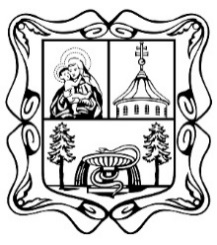 Město Mariánské LázněMěstský úřad, odbor investic a dotacíadresa: Městský úřad Mariánské Lázně, Ruská 155, 353 01 Mariánské Lázně, DS: bprbqmstelefon: 354 922 111, fax: 354 623 186, e-mail: muml@marianskelazne.cz, IČ: 00254061, DIČ: CZ00254061